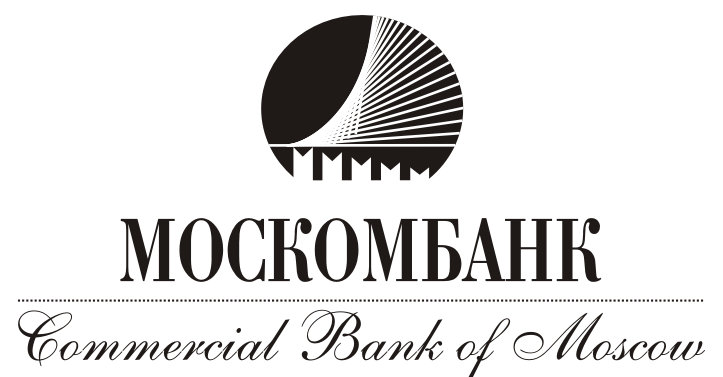 АНКЕТА-ЗАЯВЛЕНИЕ НА ВЫПУСК ЗАРПЛАТНОЙ БАНКОВСКОЙ КАРТЫЯ, нижеподписавшийся (далее – Сотрудник), данные которого указаны в настоящей Анкете-заявлении, прошу 
АО «МОСКОМБАНК» (далее – Банк) рассматривать настоящую Анкету-заявление, как мое волеизъявление о присоединении к «Правилам выпуска банковских карт, их использования, предоставления дополнительных сервисов и овердрафтного кредитования в АО «МОСКОМБАНК»» (далее – Правила БК).Настоящим подтверждаю, что ознакомлен, полностью согласен и присоединяюсь к следующим документам, являющимся неотъемлемой частью Договора в целях выпуск на мое имя банковской карты:Правилам БК;Тарифам Банка,обязуюсь их выполнять, а также сообщаю о себе следующую достоверную информацию. В соответствии с Федеральным законом от 27.07.2006 № 152-ФЗ «О персональных данных» выражаю свое согласие на следующие действия с моими персональными данными: сбор, использование, накопление, хранение, уточнение, передачу (в предусмотренных законодательством Российской Федерации случаях) и уничтожение на срок с момента подписания мною Анкеты-заявления и на период, определяемый сроком исковой давности, предоставления отчетности, ведения архивного делопроизводства, а также иными требованиями действующего законодательства.Я согласен, что Банк в соответствии со статьей 32 Гражданского процессуального кодекса Российской Федерации вправе предъявить иск к Клиенту Мировому судье судебного участка № 366 района Хамовники г. Москвы или в Хамовнический районный суд г. Москвы.  Отметки АО «МОСКОМБАНК» № п.п.РЕКВИЗИТЫ ПРЕДПРИЯТИЯ РЕКВИЗИТЫ ПРЕДПРИЯТИЯ НаименованиеРЕКВИЗИТЫ СОТРУДНИКАРЕКВИЗИТЫ СОТРУДНИКА1Фамилия, имя, отчество (при наличии)2Дата и место рождения3Тип документа, удостоверяющего личность, серия, номер, кем выдан, когда4Адрес места жительства (регистрации) или пребывания5Контактные телефоны – мобильные телефоны, электронная почта6ИНН (если имеется)7СНИЛС (если имеется)ДОПОЛНИТЕЛЬНЫЕ СВЕДЕНИЯ О СОТРУДНИКЕ В СООТВЕТСТВИИ С ФЕДЕРАЛЬНЫМ ЗАКОНОМ № 115-ФЗДОПОЛНИТЕЛЬНЫЕ СВЕДЕНИЯ О СОТРУДНИКЕ В СООТВЕТСТВИИ С ФЕДЕРАЛЬНЫМ ЗАКОНОМ № 115-ФЗ8Я и/или мой супруг (супруга), и/или мои ближайшие родственники  являются публичными должностными лицами (российским/иностранным) или их представителями  - да - нет9При проведении банковских операцийи сделок мои действия контролируются другим физическим лицом (бенефициарным владельцем) - да  - нет10Я являюсь гражданином другой страны и/или имею двойное гражданство, и/или имею вид на жительство в иностранном государстве, и/или имею разрешение на работу в иностранном государстве («грин-карта»), и/или пребываю на территории иностранного государства более 31 дня в году (либо 183 дней за последние три года)  - да - нет, я являюсь гражданином только Российской Федерации  ИНДИВИДУАЛЬНЫЕ ПАРАМЕТРЫ КАРТЫИНДИВИДУАЛЬНЫЕ ПАРАМЕТРЫ КАРТЫ14Тип карты с микропроцессором,если не отмечено, то по выбору Банка - МИР     - Visa    - MasterCard 15Дизайн карты,если не отмечено, то по выбору Банка - индивидуальный дизайн (необходимо загрузить на сайте Банка)17Имя и фамилия держателя латинскими буквами, так как они должны быть указаны на карте, если не указано используется транслитерация по правилам Банка18Кодовое словоДОПОЛНИТЕЛЬНЫЙ СЕРВИСДОПОЛНИТЕЛЬНЫЙ СЕРВИС20СМС – информирование,если не указано, то подключить с использованием мобильного телефона, указанного в п. 5 - не подключатьДОВЕРЕННОСТЬДОВЕРЕННОСТЬ - Доверяю своему Доверенному лицу, указанному ниже, осуществлять от моего имени в  АО «МОСКОМБАНК» следующие действия: Быть моим представителем в Банке, оформлять и подписывать за меня все требуемые документы, необходимые для открытия на мое имя банковского счета и выпуска карты к нему, а также подписать от моего имени заявление на закрытие счета, в случае моего увольнения с предприятия;Получить в Банке для меня банковскую карту в невскрытом конверте и/или невскрытый ПИН-конверт;Направлять от моего имени  в Банк сведения, связанные с обновлением моих данных, указанных выше.Я, как Представляемый, заявляю об отсутствии у меня лишения или ограничения дееспособности, доверенность подписывается мной без влияния заблуждения, обмана, насилия, угрозы, злонамеренного соглашения представителя одной стороны с другой стороной или стечения тяжелых обстоятельств.Я, как Представляемый, понимаю, что в соответствии с законодательством Российской Федерации  несу полную ответственность за действия Представителя до момента предоставления в Банк заявления об отзыве настоящей доверенности. Настоящая доверенность выдана без права передоверия. - Доверяю своему Доверенному лицу, указанному ниже, осуществлять от моего имени в  АО «МОСКОМБАНК» следующие действия: Быть моим представителем в Банке, оформлять и подписывать за меня все требуемые документы, необходимые для открытия на мое имя банковского счета и выпуска карты к нему, а также подписать от моего имени заявление на закрытие счета, в случае моего увольнения с предприятия;Получить в Банке для меня банковскую карту в невскрытом конверте и/или невскрытый ПИН-конверт;Направлять от моего имени  в Банк сведения, связанные с обновлением моих данных, указанных выше.Я, как Представляемый, заявляю об отсутствии у меня лишения или ограничения дееспособности, доверенность подписывается мной без влияния заблуждения, обмана, насилия, угрозы, злонамеренного соглашения представителя одной стороны с другой стороной или стечения тяжелых обстоятельств.Я, как Представляемый, понимаю, что в соответствии с законодательством Российской Федерации  несу полную ответственность за действия Представителя до момента предоставления в Банк заявления об отзыве настоящей доверенности. Настоящая доверенность выдана без права передоверия.ДОВЕРЕННОЕ ЛИЦОДОВЕРЕННОЕ ЛИЦО1Фамилия, имя, отчество (при наличии)2Дата и место рождения3Тип документа, удостоверяющего личность, серия, номер, кем выдан, когда4Адрес места жительства (регистрации) или пребыванияПодписиПодпись, фамилия, имя, отчество (полностью) Клиента Подпись, фамилия, отчество (полностью) Доверенного лица Клиента (если анкета-заявление подается им)«________»___________________________20___г.«________»___________________________20___г.Отдел банковских картОтдел банковских картОтдел банковских картОтдел банковских картОтдел банковских картОтдел банковских картОтдел банковских картОтдел банковских картОтдел банковских картОтдел банковских картОтдел банковских картОтдел банковских картОтдел банковских картОтдел банковских картОтдел банковских картфамилия, инициалыфамилия, инициалыфамилия, инициалыфамилия, инициалыфамилия, инициалыфамилия, инициалыфамилия, инициалыфамилия, инициалыфамилия, инициалыфамилия, инициалыфамилия, инициалыфамилия, инициалыфамилия, инициалыфамилия, инициалыфамилия, инициалыподписьподписьподписьподписьОткрыт специальный карточный счет №Открыт специальный карточный счет №Открыт специальный карточный счет №Открыт специальный карточный счет №Открыт специальный карточный счет №Открыт специальный карточный счет №Открыт специальный карточный счет №Открыт специальный карточный счет №Открыт специальный карточный счет №Открыт специальный карточный счет №Открыт специальный карточный счет №Уполномоченный руководитель БанкаУполномоченный руководитель БанкаУполномоченный руководитель БанкаУполномоченный руководитель БанкаУполномоченный руководитель БанкаУполномоченный руководитель БанкаУполномоченный руководитель БанкаУполномоченный руководитель БанкаУполномоченный руководитель БанкаУполномоченный руководитель БанкаУполномоченный руководитель БанкаУполномоченный руководитель БанкаУполномоченный руководитель БанкаУполномоченный руководитель БанкаУполномоченный руководитель Банка20М.П.М.П.М.П.М.П.М.П.М.П.М.П.М.П.М.П.М.П.М.П.М.П.М.П.М.П.М.П.М.П.М.П.М.П.М.П.М.П.М.П.М.П.М.П.М.П.М.П.М.П.